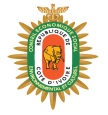 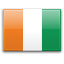 Côte d’IvoireDate d'entrée: July 2, 1999Membre de l'AICESISMembre de l'ILOConseil Economique, Social, Environnemental et CulturelContacts(+225) 20 25 02 00 / (+225) 20 25 02 04 / (+225) 20 25 10 00(225) 20-22-12-88ces@ces.ci / jyao@ces.ciwww.lecesec.ci04 BP 301 –ABIDJAN 04 - Angle BD Cadre - Av. TERRASSON de FOUGERE -